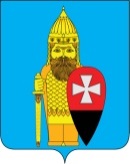 СОВЕТ ДЕПУТАТОВ ПОСЕЛЕНИЯ ВОРОНОВСКОЕ В ГОРОДЕ МОСКВЕРЕШЕНИЕот 30 ноября 2016 года № 12/05                          О внесении изменений и дополнений в Решение Советадепутатов поселения Вороновское от 09.12.2015 года № 12/05«О бюджете поселения Вороновское на 2016 год»            В соответствии с Федеральным законом от 06.10.2003 года № 131-ФЗ «Об общих принципах организации местного самоуправления в Российской Федерации», на основании  обращения  директора МБУ Спортивного комплекса «Вороново» Володина А.Н., о возможности выделения дополнительной субсидии на иные цели, рассмотрев проект решения «О внесении изменений и дополнений в решение Совета депутатов поселения Вороновское № 12/05 от17.12.2015 года «О бюджете поселения Вороновское на 2016 год», с учетом решения Совета депутатов поселения Вороновское  от 06.04.2016 года № 05/02 «О внесении изменений и дополнений в решение Совета депутатов поселения Вороновское от 09.12.2015 года № 12/05 «О бюджете поселения Вороновское на 2016 год»; Совет депутатов поселения Вороновское решил: Внести  в Решение Совета депутатов поселения Вороновское в городе Москва от 09 декабря 2015 года № 12/05 «О бюджете поселения Вороновское на 2016 год» следующие изменения  и дополнения:  Утвердить бюджет поселения Вороновское на 2016 год по доходам 272 885,8 тыс. рублей и расходам в сумме 317 010,3 тыс. рублей. Дефицит бюджета составляет 44 124,5  тыс. рублей. Источником покрытия дефицита является остаток собственных средств на начало года.Внести изменения:В приложение № 1 к решению Совета Депутатов поселение  Вороновское «Поступление доходов по основным источникам в бюджет поселения Вороновское на 2016 год», изложив его в новой  редакции согласно приложению № 1 к настоящему решению.В приложение № 3 к Решению Совета Депутатов поселение  Вороновское «Расходы бюджета поселения Вороновское на 2016 год по разделам, подразделам, целевым статьям и видам расходов классификации расходов бюджетов Российской Федерации, изложив его в новой  редакции согласно приложению № 1 к настоящему Решению. В приложение № 4 к решению Совета Депутатов поселение Вороновское «Ведомственная структура  расходов бюджета поселения Вороновское на 2016 год», изложив его в новой  редакции согласно приложению № 2 к настоящему Решению. 1.4.     В приложение № 6 к решению Совета Депутатов поселение  Вороновское «Источники внутреннего финансирования дефицита бюджета поселения Вороновское на 2016 год», изложив его в новой  редакции согласно приложению № 4 к настоящему решению.     2. Опубликовать настоящее Решение в бюллетене «Московский муниципальный вестник» и на официальном сайте администрации поселения Вороновское в информационно-телекоммуникационной сети «Интернет».      3. Контроль за исполнением настоящего Решения возложить на Главу поселения Вороновское М.К. Исаева. Глава поселения Вороновское                                                                      	М. К. ИсаевПриложение № 3к решению Совета депутатовпоселения Вороновскоео внесении изменений и дополнений в Решение Советадепутатов поселения Вороновское «О бюджете поселения Вороновское на 2016 год» от 30 ноября 2016 года № 12/05Приложение № 2к решению Совета депутатовпоселения Вороновскоео внесении изменений и дополнений в Решение Советадепутатов поселения Вороновское «О бюджете поселения Вороновское на 2016 год» от 30 ноября 2016 года № 12/05   Приложение № 2к решению Совета депутатовпоселения Вороновскоео внесении изменений и дополнений в Решение Советадепутатов поселения Вороновское «О бюджете поселения Вороновское на 2016 год» от 30 ноября 2016 года № 12/05   Приложение № 2к решению Совета депутатовпоселения Вороновскоео внесении изменений и дополнений в Решение Советадепутатов поселения Вороновское «О бюджете поселения Вороновское на 2016 год» от 30 ноября 2016 года № 12/05   Приложение № 2к решению Совета депутатовпоселения Вороновскоео внесении изменений и дополнений в Решение Советадепутатов поселения Вороновское «О бюджете поселения Вороновское на 2016 год» от 30 ноября 2016 года № 12/05   Приложение № 2к решению Совета депутатовпоселения Вороновскоео внесении изменений и дополнений в Решение Советадепутатов поселения Вороновское «О бюджете поселения Вороновское на 2016 год» от 30 ноября 2016 года № 12/05   Приложение № 2к решению Совета депутатовпоселения Вороновскоео внесении изменений и дополнений в Решение Советадепутатов поселения Вороновское «О бюджете поселения Вороновское на 2016 год» от 30 ноября 2016 года № 12/05   Приложение № 2к решению Совета депутатовпоселения Вороновскоео внесении изменений и дополнений в Решение Советадепутатов поселения Вороновское «О бюджете поселения Вороновское на 2016 год» от 30 ноября 2016 года № 12/05   Приложение № 2к решению Совета депутатовпоселения Вороновскоео внесении изменений и дополнений в Решение Советадепутатов поселения Вороновское «О бюджете поселения Вороновское на 2016 год» от 30 ноября 2016 года № 12/05   Приложение № 3Приложение № 3Приложение № 3Приложение № 3Приложение № 3Приложение № 3Приложение № 3Приложение № 3Приложение № 3к решению Совета депутатовк решению Совета депутатовк решению Совета депутатовк решению Совета депутатовк решению Совета депутатовк решению Совета депутатовк решению Совета депутатовк решению Совета депутатовк решению Совета депутатовпоселения Вороновскоепоселения Вороновскоепоселения Вороновскоепоселения Вороновскоепоселения Вороновскоепоселения Вороновскоепоселения Вороновскоепоселения Вороновскоепоселения Вороновское "О  бюджете поселения Вороновское на 2016 год " от 09.12.2015 года № 12/05               "О  бюджете поселения Вороновское на 2016 год " от 09.12.2015 года № 12/05               "О  бюджете поселения Вороновское на 2016 год " от 09.12.2015 года № 12/05               "О  бюджете поселения Вороновское на 2016 год " от 09.12.2015 года № 12/05               "О  бюджете поселения Вороновское на 2016 год " от 09.12.2015 года № 12/05               "О  бюджете поселения Вороновское на 2016 год " от 09.12.2015 года № 12/05               "О  бюджете поселения Вороновское на 2016 год " от 09.12.2015 года № 12/05               "О  бюджете поселения Вороновское на 2016 год " от 09.12.2015 года № 12/05               "О  бюджете поселения Вороновское на 2016 год " от 09.12.2015 года № 12/05                                                                                 Расходы бюджета на 2016 год
                                                               по разделам, подразделам, целевым статьям и видам расходов                                                                   Расходы бюджета на 2016 год
                                                               по разделам, подразделам, целевым статьям и видам расходов                                                                   Расходы бюджета на 2016 год
                                                               по разделам, подразделам, целевым статьям и видам расходов                                                                   Расходы бюджета на 2016 год
                                                               по разделам, подразделам, целевым статьям и видам расходов                                                                   Расходы бюджета на 2016 год
                                                               по разделам, подразделам, целевым статьям и видам расходов                                                              Администрация  поселения Вороновское                                                              Администрация  поселения Вороновское                                                              Администрация  поселения Вороновское                                                              Администрация  поселения Вороновское                                                              Администрация  поселения ВороновскоеНаименование КБККБККБККБККБКСумма, тыс. руб. ОБЩЕГОСУДАРСТВЕННЫЕ ВОПРОСЫ9000143 949,2Функционирование законодательных (представительных) органов государственной власти и представительных органов муниципальных образований9000103813,4 Деятельность органов государственной (муниципальной) власти по руководству и управлению в сфере установленных функций органов государственной (муниципальной) власти поселения900010331 0 00 00000813,4 Представительные органы внутригородских муниципальных образований900010331 А 00 00000813,4 Функционирование представительных органов внутригородских муниципальных образований900010331 А 01 00000813,4 Депутаты Совета депутатов внутригородского муниципального образования900010331 А 01 00200813,4 Расходы на выплаты персоналу в целях обеспечения выполнения функций государственными (муниципальными) органами, казенными учреждениями, органами управления государственными внебюджетными фондами900010331 А 01 00200100773,4 Расходы на выплаты персоналу государственных (муниципальных) органов900010331 А 01 00200120773,4 Иные выплаты, за исключением фонда оплаты труда государственных (муниципальных) органов, лицам, привлекаемым согласно законодательству для выполнения отдельных полномочий900010331 А 01 00200123594,0 Расходы900010331 А 01 00200123594,0 Оплата труда и начисления на выплаты по оплате труда900010331 А 01 00200123594,0 Заработная плата900010331 А 01 00200123594,0 Взносы по обязательному социальному страхованию на выплаты денежного содержания и иные выплаты работникам государственных (муниципальных) органов900010331 А 01 00200129179,4 Расходы900010331 А 01 00200129179,4 Оплата труда и начисления на выплаты по оплате труда900010331 А 01 00200129179,4 Начисления на выплаты по оплате труда900010331 А 01 00200129179,4 Закупка товаров, работ и услуг для обеспечения государственных (муниципальных) нужд900010331 А 01 0020020040,0 Иные закупки товаров, работ и услуг для обеспечения государственных (муниципальных) нужд900010331 А 01 0020024040,0 Прочая закупка товаров, работ и услуг для обеспечения государственных (муниципальных) нужд900010331 А 01 0020024440,0 Поступление нефинансовых активов900010331 А 01 0020024440,0 Увеличение стоимости материальных запасов900010331 А 01 0020024440,0 Функционирование Правительства Российской Федерации, высших исполнительных органов государственной власти субъектов Российской Федерации, местных администраций900010442 764,8Деятельность органов государственной (муниципальной) власти по руководству и управлению в сфере установленных функций органов государственной (муниципальной) власти поселения900010431 0 00 0000042 764,8Исполнительные органы внутригородских муниципальных образований900010431 Б 00 0000042 764,8Функционирование исполнительных органов внутригородских муниципальных образований900010431 Б 01 0000042 764,8Руководитель администрации / аппарата Совета депутатов900010431 Б 01 001002 265,4Расходы на выплаты персоналу в целях обеспечения выполнения функций государственными (муниципальными) органами, казенными учреждениями, органами управления государственными внебюджетными фондами900010431 Б 01 001001002 265,4Расходы на выплаты персоналу государственных (муниципальных) органов900010431 Б 01 001001202 265,4Фонд оплаты труда государственных (муниципальных) органов900010431 Б 01 001001211 746,3 Расходы900010431 Б 01 001001211 746,3 Оплата труда и начисления на выплаты по оплате труда900010431 Б 01 001001211 746,3 Заработная плата900010431 Б 01 001001211 676,3Начисления на выплаты по оплате труда900010431 Б 01 0010012170,0Иные выплаты персоналу государственных (муниципальных) органов, за исключением фонда оплаты труда900010431 Б 01 00100122115,0 Расходы900010431 Б 01 00100122115,0 Оплата труда и начисления на выплаты по оплате труда900010431 Б 01 00100122115,0 Прочие выплаты900010431 Б 01 00100122115,0 Взносы по обязательному социальному страхованию на выплаты денежного содержания и иные выплаты работникам государственных (муниципальных) органов900010431 Б 01 00100129400,5 Расходы900010431 Б 01 00100129400,5 Оплата труда и начисления на выплаты по оплате труда900010431 Б 01 00100129400,5 Начисления на выплаты по оплате труда900010431 Б 01 00100129400,5 Закупка товаров, работ и услуг для обеспечения государственных (муниципальных) нужд900010431 Б 01 001002003,6 Иные закупки товаров, работ и услуг для обеспечения государственных (муниципальных) нужд900010431 Б 01 001002403,6 Прочая закупка товаров, работ и услуг для обеспечения государственных (муниципальных) нужд900010431 Б 01 001002443,6 Расходы900010431 Б 01 001002443,6 Оплата работ, услуг900010431 Б 01 001002441,0 Прочие работы, услуги900010431 Б 01 001002441,0 Прочие расходы900010431 Б 01 001002442,6 Обеспечение деятельности администрации / аппарата Совета депутатов внутригородского муниципального образования в части содержания муниципальных служащих для решения вопросов местного значения900010431 Б 01 0050040 499,4Расходы на выплаты персоналу в целях обеспечения выполнения функций государственными (муниципальными) органами, казенными учреждениями, органами управления государственными внебюджетными фондами900010431 Б 01 0050010034 198,9 Расходы на выплаты персоналу государственных (муниципальных) органов900010431 Б 01 0050012034 198,9 Фонд оплаты труда государственных (муниципальных) органов900010431 Б 01 0050012123 145,2Расходы900010431 Б 01 0050012123 145,2Оплата труда и начисления на выплаты по оплате труда900010431 Б 01 0050012123 145,2Заработная плата900010431 Б 01 0050012123 145,2Начисления на выплаты по оплате труда900010431 Б 01 00500121654,4Иные выплаты персоналу государственных (муниципальных) органов, за исключением фонда оплаты труда900010431 Б 01 005001223 490,0 Расходы900010431 Б 01 005001223 490,0 Оплата труда и начисления на выплаты по оплате труда900010431 Б 01 005001223 490,0 Прочие выплаты900010431 Б 01 005001223 490,0 Иные выплаты, за исключением фонда оплаты труда государственных (муниципальных) органов, лицам, привлекаемым согласно законодательству для выполнения отдельных полномочий900010431 Б 01 00500123492,0 Расходы900010431 Б 01 00500123492,0 Оплата работ, услуг900010431 Б 01 00500123492,0 Прочие работы, услуги900010431 Б 01 00500123492,0 Взносы по обязательному социальному страхованию на выплаты денежного содержания и иные выплаты работникам государственных (муниципальных) органов900010431 Б 01 005001297 071,7 Расходы900010431 Б 01 005001297 071,7 Оплата труда и начисления на выплаты по оплате труда900010431 Б 01 005001297 071,7 Начисления на выплаты по оплате труда900010431 Б 01 005001297 071,7 Закупка товаров, работ и услуг для обеспечения государственных (муниципальных) нужд900010431 Б 01 005002006 051,5 Иные закупки товаров, работ и услуг для обеспечения государственных (муниципальных) нужд900010431 Б 01 005002406 051,5 Прочая закупка товаров, работ и услуг для обеспечения государственных (муниципальных) нужд900010431 Б 01 005002446 051,5 Расходы900010431 Б 01 005002444 028,5 Оплата работ, услуг900010431 Б 01 005002443 933,5 Услуги связи900010431 Б 01 00500244450,9 Коммунальные услуги900010431 Б 01 00500244352,7 Работы, услуги по содержанию имущества900010431 Б 01 005002441 435,4 Прочие работы, услуги900010431 Б 01 005002441 694,5 Прочие расходы900010431 Б 01 0050024495,0 Поступление нефинансовых активов900010431 Б 01 005002442 023,0 Увеличение стоимости основных средств900010431 Б 01 00500244374,0 Увеличение стоимости материальных запасов900010431 Б 01 005002441 649,0 Иные бюджетные ассигнования900010431 Б 01 00500800249,0 Исполнение судебных актов900010431 Б 01 00500830148,0 Исполнение судебных актов Российской Федерации и мировых соглашений по возмещению вреда, причиненного в результате незаконных действий (бездействия) органов государственной власти (государственных органов), органов местного самоуправления либо должностных лиц этих органов, а также в результате деятельности учреждений900010431 Б 01 00500831148,0 Расходы900010431 Б 01 00500831148,0 Прочие расходы900010431 Б 01 00500831148,0 Уплата налогов, сборов и иных платежей900010431 Б 01 00500850101,0 Уплата прочих налогов, сборов900010431 Б 01 0050085244,0 Расходы900010431 Б 01 0050085244,0 Прочие расходы900010431 Б 01 0050085244,0 Уплата иных платежей900010431 Б 01 0050085357,0 Расходы900010431 Б 01 0050085357,0 Прочие расходы900010431 Б 01 0050085357,0 Резервные фонды9000111311,0 Резервный фонд, предусмотренный в бюджете города Москвы900011132 0 00 00000311,0 Резервный фонд, предусмотренный в бюджете внутригородского муниципального образования900011132 А 00 00000311,0 Резервный фонд, предусмотренный органами местного самоуправления900011132 А 01 00000311,0 Иные бюджетные ассигнования900011132 А 01 00000800311,0 Резервные средства900011132 А 01 00000870311,0 Расходы900011132 А 01 00000870311,0 Прочие расходы900011132 А 01 00000870311,0 Другие общегосударственные вопросы900011360,0 Мероприятия в части оценки недвижимости, признания прав и регулирования отношений по государственной  и муниципальной собственности900011309 0 00 0000060,0 Оценка недвижимости, признание прав и регулирование отношений по государственной  и муниципальной собственности900011309 0 02 0000060,0 Иные бюджетные ассигнования900011309 0 02 0000080060,0 Уплата налогов, сборов и иных платежей900011309 0 02 0000085060,0 Уплата иных платежей900011309 0 02 0000085360,0 Расходы900011309 0 02 0000085360,0 Прочие расходы900011309 0 02 0000085360,0 НАЦИОНАЛЬНАЯ ОБОРОНА90002912,9 Мобилизационная и вневойсковая подготовка9000203912,9 Мобилизационная и вневойсковая подготовка900020317 0 00 00000912,9 Мобилизационная и вневойсковая подготовка900020317 1 00 00000912,9 Субвенции на осуществление полномочий по первичному воинскому учету на территориях. где отсутствуют военные комиссариаты900020317 1 00 51180912,9 Расходы на выплаты персоналу в целях обеспечения выполнения функций государственными (муниципальными) органами, казенными учреждениями, органами управления государственными внебюджетными фондами900020317 1 00 51180100877,7 Расходы на выплаты персоналу государственных (муниципальных) органов900020317 1 00 51180120877,7 Фонд оплаты труда государственных (муниципальных) органов900020317 1 00 51180121674,1 Расходы900020317 1 00 51180121674,1 Оплата труда и начисления на выплаты по оплате труда900020317 1 00 51180121674,1 Заработная плата900020317 1 00 51180121674,1 Иные выплаты персоналу государственных (муниципальных) органов, за исключением фонда оплаты труда900020317 1 00 511801220,0 Расходы900020317 1 00 511801220,0 Оплата труда и начисления на выплаты по оплате труда900020317 1 00 511801220,0 Прочие выплаты900020317 1 00 511801220,0 Взносы по обязательному социальному страхованию на выплаты денежного содержания и иные выплаты работникам государственных (муниципальных) органов900020317 1 00 51180129203,6 Расходы900020317 1 00 51180129203,6 Оплата труда и начисления на выплаты по оплате труда900020317 1 00 51180129203,6 Начисления на выплаты по оплате труда900020317 1 00 51180129203,6 Закупка товаров, работ и услуг для обеспечения государственных (муниципальных) нужд900020317 1 00 5118020035,2 Иные закупки товаров, работ и услуг для обеспечения государственных (муниципальных) нужд900020317 1 00 5118024035,2 Прочая закупка товаров, работ и услуг для обеспечения государственных (муниципальных) нужд900020317 1 00 5118024435,2 Расходы900020317 1 00 5118024430,3 Оплата работ, услуг900020317 1 00 5118024430,3 Услуги связи900020317 1 00 511802449,5 Транспортные услуги900020317 1 00 5118024412,0 Коммунальные услуги900020317 1 00 511802443,9 Арендная плата за пользование имуществом900020317 1 00 511802444,9 Поступление нефинансовых активов900020317 1 00 511802444,9 Увеличение стоимости материальных запасов900020317 1 00 511802444,9 НАЦИОНАЛЬНАЯ БЕЗОПАСНОСТЬ И ПРАВООХРАНИТЕЛЬНАЯ ДЕЯТЕЛЬНОСТЬ90003780,0 Защита населения и территории от чрезвычайных ситуаций природного и техногенного характера, гражданская оборона9000309580,0 Обеспечение безопасности жизнедеятельности населения на территории поселения900030921 0 00 00000580,0 Предупреждение и ликвидация последствий чрезвычайных ситуаций и стихийных бедствий природного и техногенного характера900030921 8 00 00000400,0 Мероприятия по гражданской обороне, защите населения и территории поселения от чрезвычайных ситуаций природного и техногенного характера900030921 8 01 00000400,0 Закупка товаров, работ и услуг для обеспечения государственных (муниципальных) нужд900030921 8 01 00000200400,0 Иные закупки товаров, работ и услуг для обеспечения государственных (муниципальных) нужд900030921 8 01 00000240400,0 Прочая закупка товаров, работ и услуг для обеспечения государственных (муниципальных) нужд900030921 8 01 00000244400,0 Расходы900030921 8 01 0000024460,2 Оплата работ, услуг900030921 8 01 0000024460,2 Прочие работы, услуги900030921 8 01 0000024460,2 Поступление нефинансовых активов900030921 8 01 00000244339,8 Увеличение стоимости материальных запасов900030921 8 01 00000244339,8 Подготовка населения и организаций к действиям в чрезвычайной ситуации в мирное и военное время900030921 9 00 00000180,0 Мероприятия в части предупреждения и ликвидации последствий чрезвычайных ситуаций и стихийных бедствий900030921 9 01 00000180,0 Закупка товаров, работ и услуг для обеспечения государственных (муниципальных) нужд900030921 9 01 00000200180,0 Иные закупки товаров, работ и услуг для обеспечения государственных (муниципальных) нужд900030921 9 01 00000240180,0 Прочая закупка товаров, работ и услуг для обеспечения государственных (муниципальных) нужд900030921 9 01 00000244180,0 Поступление нефинансовых активов900030921 9 01 00000244180,0 Увеличение стоимости материальных запасов900030921 9 01 00000244180,0 Другие вопросы в области национальной безопасности и правоохранительной деятельности9000314200,0 Реализация других функций, связанных с обеспечением национальной безопасности и правоохранительной деятельности900031424 0 00 00000200,0 Мероприятия, связанные с обеспечением национальной безопасности и правоохранительной деятельности900031424 7 00 00000200,0 Закупка товаров, работ и услуг для обеспечения государственных (муниципальных) нужд900031424 7 00 00000200200,0 Иные закупки товаров, работ и услуг для обеспечения государственных (муниципальных) нужд900031424 7 00 00000240200,0 Прочая закупка товаров, работ и услуг для обеспечения государственных (муниципальных) нужд900031424 7 00 00000244200,0 Расходы900031424 7 00 0000024414,4 Оплата работ, услуг900031424 7 00 0000024414,4 Прочие работы, услуги900031424 7 00 0000024414,4 Поступление нефинансовых активов900031424 7 00 00000244185,6 Увеличение стоимости материальных запасов900031424 7 00 00000244185,6 НАЦИОНАЛЬНАЯ ЭКОНОМИКА9000434 931,1 Лесное хозяйство900040720,0 Охрана, восстановление и использование лесов900040729 0 00 0000020,0 Мероприятия в области охраны, восстановления и использования лесов900040729 2 00 0000020,0 Мероприятия в области охраны, восстановления и использования лесов900040729 2 02 0000020,0 Закупка товаров, работ и услуг для обеспечения государственных (муниципальных) нужд900040729 2 02 0000020020,0 Иные закупки товаров, работ и услуг для обеспечения государственных (муниципальных) нужд900040729 2 02 0000024020,0 Прочая закупка товаров, работ и услуг для обеспечения государственных (муниципальных) нужд900040729 2 02 0000024420,0 Расходы900040729 2 02 0000024420,0 Оплата работ, услуг900040729 2 02 0000024420,0 Прочие работы, услуги900040729 2 02 0000024420,0 Дорожное хозяйство (дорожные фонды)900040934 828,3 Деятельность органов государственной (муниципальной) власти по руководству и управлению в сфере установленных функций органов государственной (муниципальной) власти поселения900040931 0 00 0000034 828,3 Софинансирование расходных обязательств при предоставлении субсидии бюджетам внутригородских муниципальных образований на развитие автомобильных дорог и улично-дорожной сети900040931 5 00 0000034 828,3 Софинансирование расходных обязательств при предоставлении субсидии бюджетам внутригородских муниципальных образований на развитие автомобильных дорог и улично-дорожной сети900040931 5 02 0000034 828,3 Содержание автомобильных дорог общего пользования900040931 5 02 0030016 308,6 Закупка товаров, работ и услуг для обеспечения государственных (муниципальных) нужд900040931 5 02 0030020016 308,6 Иные закупки товаров, работ и услуг для обеспечения государственных (муниципальных) нужд900040931 5 02 0030024016 308,6 Прочая закупка товаров, работ и услуг для обеспечения государственных (муниципальных) нужд900040931 5 02 0030024416 308,6 Расходы900040931 5 02 0030024415 382,7 Оплата работ, услуг900040931 5 02 0030024415 382,7 Работы, услуги по содержанию имущества900040931 5 02 0030024414 762,9 Прочие работы, услуги900040931 5 02 00300244619,8 Поступление нефинансовых активов900040931 5 02 00300244925,9 Увеличение стоимости материальных запасов900040931 5 02 00300244925,9 Софинансирование расходных обязательств при предоставлении субсидии бюджетам внутригородских муниципальных образований на ремонт объектов дорожного хозяйства900040931 5 02 S030116 000,0 Закупка товаров, работ и услуг для обеспечения государственных (муниципальных) нужд900040931 5 02 S030120016 000,0 Иные закупки товаров, работ и услуг для обеспечения государственных (муниципальных) нужд900040931 5 02 S030124016 000,0 Прочая закупка товаров, работ и услуг для обеспечения государственных (муниципальных) нужд900040931 5 02 S030124416 000,0 Расходы900040931 5 02 S030124416 000,0 Оплата работ, услуг900040931 5 02 S030124416 000,0 Работы, услуги по содержанию имущества900040931 5 02 S030124416 000,0 Софинансирование расходных обязательств при предоставлении субсидии бюджетам внутригородских муниципальных образований на разметку объектов дорожного хозяйства900040931 5 02 S0302349,7 Закупка товаров, работ и услуг для обеспечения государственных (муниципальных) нужд900040931 5 02 S0302200349,7 Иные закупки товаров, работ и услуг для обеспечения государственных (муниципальных) нужд900040931 5 02 S0302240349,7 Прочая закупка товаров, работ и услуг для обеспечения государственных (муниципальных) нужд900040931 5 02 S0302244349,7 Расходы900040931 5 02 S0302244349,7 Оплата работ, услуг900040931 5 02 S0302244349,7 Прочие работы, услуги900040931 5 02 S0302244349,7 Софинансирование расходных обязательств при предоставлении субсидии бюджетам внутригородских муниципальных образований на содержание объектов дорожного хозяйства900040931 5 02 S03032 170,0 Закупка товаров, работ и услуг для обеспечения государственных (муниципальных) нужд900040931 5 02 S03032002 170,0 Иные закупки товаров, работ и услуг для обеспечения государственных (муниципальных) нужд900040931 5 02 S03032402 170,0 Прочая закупка товаров, работ и услуг для обеспечения государственных (муниципальных) нужд900040931 5 02 S03032442 170,0 Расходы900040931 5 02 S03032442 170,0 Оплата работ, услуг900040931 5 02 S03032442 170,0 Работы, услуги по содержанию имущества900040931 5 02 S03032442 170,0 Другие вопросы в области национальной экономики900041282,8 Непрограммные направления деятельности органов государственной (муниципальной) власти в области строительства, архитектуры и градостроительства900041233 0 00 0000082,8 Непрограммные направления деятельности органов (государственной) муниципальной власти в области строительства, архитектуры и градостроительства900041233 8 00 0000082,8 Мероприятия в области строительства, архитектуры и градостроительства900041233 8 00 0100082,8 Закупка товаров, работ и услуг для обеспечения государственных (муниципальных) нужд900041233 8 00 0100020082,8 Иные закупки товаров, работ и услуг для обеспечения государственных (муниципальных) нужд900041233 8 00 0100024082,8 Прочая закупка товаров, работ и услуг для обеспечения государственных (муниципальных) нужд900041233 8 00 0100024482,8 Расходы900041233 8 00 0100024482,8 Оплата работ, услуг900041233 8 00 0100024482,8 Прочие работы, услуги900041233 8 00 0100024482,8 ЖИЛИЩНО-КОММУНАЛЬНОЕ ХОЗЯЙСТВО90005199 989,6Жилищное хозяйство900050125 144,9Жилищное хозяйство900050105 0 00 0000017 260,1 Капитальный ремонт и модернизация жилищного фонда900050105 В 00 0000017 260,1 Мероприятия по капитальному ремонту многоквартирных домов900050105 В 01 0000017 260,1 Субсидии бюджетам внутригородских муниципальных образований на реализацию мероприятий по капитальному ремонту многоквартирных домов900050105 В 01 0020012 708,2 Закупка товаров, работ и услуг для обеспечения государственных (муниципальных) нужд900050105 В 01 0020020012 708,2 Иные закупки товаров, работ и услуг для обеспечения государственных (муниципальных) нужд900050105 В 01 0020024012 708,2 Прочая закупка товаров, работ и услуг для обеспечения государственных (муниципальных) нужд900050105 В 01 0020024412 708,2 Расходы900050105 В 01 0020024412 708,2 Оплата работ, услуг900050105 В 01 0020024412 708,2 Работы, услуги по содержанию имущества900050105 В 01 0020024411 684,1 Прочие работы, услуги900050105 В 01 002002441 024,1 Взносы на капитальный ремонт общего имущества в многоквартирных домах900050105 В 01 010004 551,9 Закупка товаров, работ и услуг для обеспечения государственных (муниципальных) нужд900050105 В 01 010002004 551,9 Иные закупки товаров, работ и услуг для обеспечения государственных (муниципальных) нужд900050105 В 01 010002404 551,9 Прочая закупка товаров, работ и услуг для обеспечения государственных (муниципальных) нужд900050105 В 01 010002444 551,9 Расходы900050105 В 01 010002444 551,9 Оплата работ, услуг900050105 В 01 010002444 551,9 Работы, услуги по содержанию имущества900050105 В 01 010002444 551,9 Направления деятельности органов местного самоуправления внутригородского муниципального образования900050135 0 00 000007884,8 Мероприятия в области жилищного хозяйства900050135 0 03 000004 898,8Закупка товаров, работ и услуг для обеспечения государственных (муниципальных) нужд900050135 0 03 000002004 898,8Иные закупки товаров, работ и услуг для обеспечения государственных (муниципальных) нужд900050135 0 03 000002404 898,8Прочая закупка товаров, работ и услуг для обеспечения государственных (муниципальных) нужд900050135 0 03 000002444 898,8Расходы900050135 0 03 000002444 898,8Оплата работ, услуг900050135 0 03 000002444 898,8Работы, услуги по содержанию имущества900050135 0 03 000002444 898,8Поступление нефинансовых активов900050135 0 03 00000244200,0 Увеличение стоимости основных средств900050135 0 03 00000244200,0 Софинансирование расходных обязательств при предоставлении субсидии бюджетам внутригородских муниципальных образований на реализацию мероприятий по капитальному ремонту многоквартирных домов900050135 0 03 S00002 986,0 Закупка товаров, работ и услуг для обеспечения государственных (муниципальных) нужд900050135 0 03 S00002002 986,0Иные закупки товаров, работ и услуг для обеспечения государственных (муниципальных) нужд900050135 0 03 S00002402 986,0Прочая закупка товаров, работ и услуг для обеспечения государственных (муниципальных) нужд900050135 0 03 S00002442 986,0Расходы900050135 0 03 S00002442 986,0Оплата работ, услуг900050135 0 03 S00002442 986,0Работы, услуги по содержанию имущества900050135 0 03 S00002442 986,0Коммунальное хозяйство9000502115,2 Направления деятельности органов местного самоуправления внутригородского муниципального образования900050235 0 00 00000115,2 Мероприятия в области коммунального хозяйства900050235 1 00 00000115,2 Мероприятия в области коммунального хозяйства900050235 1 00 05100115,2 Закупка товаров, работ и услуг для обеспечения государственных (муниципальных) нужд900050235 1 00 05100200115,2 Иные закупки товаров, работ и услуг для обеспечения государственных (муниципальных) нужд900050235 1 00 05100240115,2 Прочая закупка товаров, работ и услуг для обеспечения государственных (муниципальных) нужд900050235 1 00 05100244115,2 Расходы900050235 1 00 05100244115,2 Оплата работ, услуг900050235 1 00 05100244115,2 Работы, услуги по содержанию имущества900050235 1 00 05100244115,2 Благоустройство9000503174 729,5 Развитие транспортной системы900050301 0 00 0000073 365,3 Автомобильные дороги и улично-дорожная сеть900050301 Д 00 0000073 365,3 Ремонт объектов дорожного хозяйства и автомобильных дорог900050301 Д 03 0000015 939,0 Субсидии бюджетам внутригородских муниципальных образований на ремонт объектов дорожного хозяйства900050301 Д 03 0020015 939,0 Закупка товаров, работ и услуг для обеспечения государственных (муниципальных) нужд900050301 Д 03 0020020015 939,0 Иные закупки товаров, работ и услуг для обеспечения государственных (муниципальных) нужд900050301 Д 03 0020024015 939,0 Прочая закупка товаров, работ и услуг для обеспечения государственных (муниципальных) нужд900050301 Д 03 0020024415 939,0 Расходы900050301 Д 03 0020024415 939,0 Оплата работ, услуг900050301 Д 03 0020024415 939,0 Работы, услуги по содержанию имущества900050301 Д 03 0020024415 939,0 Разметка объектов дорожного хозяйства и автомобильных дорог900050301 Д 04 000001 698,0 Субсидии бюджетам внутригородских муниципальных образований на разметку объектов дорожного хозяйства900050301 Д 04 002001 698,0 Закупка товаров, работ и услуг для обеспечения государственных (муниципальных) нужд900050301 Д 04 002002001 698,0 Иные закупки товаров, работ и услуг для обеспечения государственных (муниципальных) нужд900050301 Д 04 002002401 698,0 Прочая закупка товаров, работ и услуг для обеспечения государственных (муниципальных) нужд900050301 Д 04 002002441 698,0 Расходы900050301 Д 04 002002441 698,0 Оплата работ, услуг900050301 Д 04 002002441 698,0 Работы, услуги по содержанию имущества900050301 Д 04 002002441 698,0 Содержание объектов дорожного хозяйства и автомобильных дорог900050301 Д 05 0000055 728,3 Субсидии бюджетам внутригородских муниципальных образований на содержание объектов дорожного хозяйства900050301 Д 05 0050055 728,3 Закупка товаров, работ и услуг для обеспечения государственных (муниципальных) нужд900050301 Д 05 0050020055 728,3 Иные закупки товаров, работ и услуг для обеспечения государственных (муниципальных) нужд900050301 Д 05 0050024055 728,3 Прочая закупка товаров, работ и услуг для обеспечения государственных (муниципальных) нужд900050301 Д 05 0050024455 728,3 Расходы900050301 Д 05 0050024455 728,3 Оплата работ, услуг900050301 Д 05 0050024455 728,3 Работы, услуги по содержанию имущества900050301 Д 05 0050024455 728,3 Жилищное хозяйство900050305 0 00 0000040 110,2 Благоустройство территорий жилой застройки900050305 Д 00 0000040 110,2 Мероприятия по благоустройству территории жилой застройки900050305 Д 02 0000040 110,2 Субсидии бюджетам внутригородских муниципальных образований на благоустройство территорий жилой застройки900050305 Д 02 0020040 110,2 Закупка товаров, работ и услуг для обеспечения государственных (муниципальных) нужд900050305 Д 02 0020020040 110,2 Иные закупки товаров, работ и услуг для обеспечения государственных (муниципальных) нужд900050305 Д 02 0020024040 110,2 Прочая закупка товаров, работ и услуг для обеспечения государственных (муниципальных) нужд900050305 Д 02 0020024440 110,2 Расходы900050305 Д 02 0020024440 110,2 Оплата работ, услуг900050305 Д 02 0020024440 110,2 Работы, услуги по содержанию имущества900050305 Д 02 0020024440 110,2 Мероприятия по содержанию объектов благоустройства в границах внутригородских муниципальных образований900050360 0 00 0000061 254,0 Уличное освещение900050360 0 01 000001 264,0Закупка товаров, работ и услуг для обеспечения государственных (муниципальных) нужд900050360 0 01 000002001 264,0Иные закупки товаров, работ и услуг для обеспечения государственных (муниципальных) нужд900050360 0 01 000002401 264,0Прочая закупка товаров, работ и услуг для обеспечения государственных (муниципальных) нужд900050360 0 01 000002441 264,0Расходы900050360 0 01 000002441 264,0Оплата работ, услуг900050360 0 01 000002441 264,0Коммунальные услуги900050360 0 01 00000244353,0 Работы, услуги по содержанию имущества900050360 0 01 00000244820,0 Прочие работы, услуги900050360 0 01 0000024491,0 Содержание автомобильных дорог и инженерных сооружений на них в границах внутригородских муниципальных образований в рамках благоустройства900050360 0 02 000009 520,4 Мероприятия по содержанию автомобильных дорог и инженерных сооружений на них в границах внутригородских муниципальных образований в рамках благоустройства900050360 0 02 010009 520,4 Закупка товаров, работ и услуг для обеспечения государственных (муниципальных) нужд900050360 0 02 010002009 520,4 Иные закупки товаров, работ и услуг для обеспечения государственных (муниципальных) нужд900050360 0 02 010002409 520,4 Прочая закупка товаров, работ и услуг для обеспечения государственных (муниципальных) нужд900050360 0 02 010002449 520,4 Расходы900050360 0 02 010002449 520,4 Оплата работ, услуг900050360 0 02 010002449 520,4 Работы, услуги по содержанию имущества900050360 0 02 010002449 140,4 Прочие работы, услуги900050360 0 02 01000244380,0 Озеленение900050360 0 03 0000010 891,4 Мероприятия по содержанию объектов озеленения  в границах внутригородских муниципальных образований900050360 0 03 0100010 891,4 Закупка товаров, работ и услуг для обеспечения государственных (муниципальных) нужд900050360 0 03 0100020010 891,4 Иные закупки товаров, работ и услуг для обеспечения государственных (муниципальных) нужд900050360 0 03 0100024010 891,4 Прочая закупка товаров, работ и услуг для обеспечения государственных (муниципальных) нужд900050360 0 03 0100024410 891,4 Расходы900050360 0 03 0100024410 891,4 Оплата работ, услуг900050360 0 03 0100024410 891,4 Работы, услуги по содержанию имущества900050360 0 03 0100024410 891,4 Прочие мероприятия по благоустройству900050360 0 05 0000039 578,3Прочие мероприятия по благоустройству в границах внутригородских муниципальных образований900050360 0 05 0100029 344,6 Закупка товаров, работ и услуг для обеспечения государственных (муниципальных) нужд900050360 0 05 0100020029 344,6 Иные закупки товаров, работ и услуг для обеспечения государственных (муниципальных) нужд900050360 0 05 0100024029 344,6 Прочая закупка товаров, работ и услуг для обеспечения государственных (муниципальных) нужд900050360 0 05 0100024429 344,6 Расходы900050360 0 05 0100024427 119,4 Оплата работ, услуг900050360 0 05 0100024427 119,4 Работы, услуги по содержанию имущества900050360 0 05 0100024426 711,8 Прочие работы, услуги900050360 0 05 01000244407,6 Поступление нефинансовых активов900050360 0 05 010002442 224,9 Увеличение стоимости основных средств900050360 0 05 01000244856,2 Увеличение стоимости материальных запасов900050360 0 05 010002441368,7 Софинансирование расходных обязательств при предоставлении субсидии бюджетам внутригородских муниципальных образований на благоустройство территории жилой застройки900050360 0 05 S100010 233,7 Закупка товаров, работ и услуг для обеспечения государственных (муниципальных) нужд900050360 0 05 S100020010 233,7 Иные закупки товаров, работ и услуг для обеспечения государственных (муниципальных) нужд900050360 0 05 S100024010 233,7 Прочая закупка товаров, работ и услуг для обеспечения государственных (муниципальных) нужд900050360 0 05 S100024410 233,7 Расходы900050360 0 05 S10002441 841,7 Оплата работ, услуг900050360 0 05 S10002441 841,7 Работы, услуги по содержанию имущества900050360 0 05 S10002441 541,7 Прочие работы, услуги900050360 0 05 S1000244300,0 Поступление нефинансовых активов900050360 0 05 S10002448 392,0 Увеличение стоимости основных средств900050360 0 05 S10002448 392,0 ОБРАЗОВАНИЕ90007100,0 Молодежная политика и оздоровление детей9000707100,0 Направления деятельности органов местного самоуправления внутригородского муниципального образования900070735 0 00 00000100,0 Прочие направления деятельности органов местного самоуправления внутригородского муниципального образования900070735 Е 00 00000100,0 Прочие непрограммные направления деятельности органов местного самоуправления900070735 Е 01 00000100,0 Молодежная политика и оздоровление детей, другие вопросы в области образования, праздничные и социально значимые мероприятия для населения900070735 Е 01 00500100,0 Закупка товаров, работ и услуг для обеспечения государственных (муниципальных) нужд900070735 Е 01 00500200100,0 Иные закупки товаров, работ и услуг для обеспечения государственных (муниципальных) нужд900070735 Е 01 00500240100,0 Прочая закупка товаров, работ и услуг для обеспечения государственных (муниципальных) нужд900070735 Е 01 00500244100,0 Расходы900070735 Е 01 00500244100,0 Прочие расходы900070735 Е 01 00500244100,0 КУЛЬТУРА, КИНЕМАТОГРАФИЯ9000823 207,3 Культура900080123 207,3 Развитие культуры в сфере обеспечения досуга населения  поселения900080145 0 00 000001 000,0 Мероприятия в сфере культуры и кинематографии900080145 0 85 000001 000,0 Закупка товаров, работ и услуг для обеспечения государственных (муниципальных) нужд900080145 0 85 000002001 000,0 Иные закупки товаров, работ и услуг для обеспечения государственных (муниципальных) нужд900080145 0 85 000002401 000,0 Прочая закупка товаров, работ и услуг для обеспечения государственных (муниципальных) нужд900080145 0 85 000002441 000,0 Расходы900080145 0 85 00000244941,0 Оплата работ, услуг900080145 0 85 00000244367,1 Прочие работы, услуги900080145 0 85 00000244367,1 Прочие расходы900080145 0 85 00000244573,9 Поступление нефинансовых активов900080145 0 85 0000024459,0 Увеличение стоимости материальных запасов900080145 0 85 0000024459,0 Оказание муниципальными учреждениями муниципальных услуг, выполнение работ900080148 0 00 0000022 207,3 Функционирование бюджетных учреждений900080148 2 00 0000022 207,3 Деятельность подведомственных учреждений900080148 2 99 0000022 207,3 Обеспечение деятельности подведомственных учреждений900080148 2 99 0100022 207,3 Предоставление субсидий бюджетным, автономным учреждениям и иным некоммерческим организациям900080148 2 99 0100060022 207,3 Субсидии бюджетным учреждениям900080148 2 99 0100061022 207,3 Субсидии бюджетным учреждениям на финансовое обеспечение государственного (муниципального) задания900080148 2 99 0100061122 207,3 Расходы900080148 2 99 0100061122 207,3 Безвозмездные перечисления организациям900080148 2 99 0100061122 207,3 Безвозмездные перечисления государственным и муниципальным организациям900080148 2 99 0100061122 207,3 СОЦИАЛЬНАЯ ПОЛИТИКА90010402,8 Пенсионное обеспечение9001001352,8 Направления деятельности органов местного самоуправления внутригородского муниципального образования900100135 0 00 00000352,8 Непрограммные направления деятельности по расходным обязательствам администраций муниципальных образований900100135 П 00 00000352,8 Доплата к пенсиям, дополнительное пенсионное обеспечение900100135 П 01 00000352,8 Доплаты к пенсиям государственных служащих субъектов Российской Федерации и муниципальных служащих900100135 П 01 01500352,8 Социальное обеспечение и иные выплаты населению900100135 П 01 01500300352,8 Публичные нормативные социальные выплаты гражданам900100135 П 01 01500310352,8 Иные пенсии, социальные доплаты к пенсиям900100135 П 01 01500312352,8 Расходы900100135 П 01 01500312352,8 Социальное обеспечение900100135 П 01 01500312352,8 Пенсии, пособия, выплачиваемые организациями
сектора государственного управления900100135 П 01 01500312352,8 Социальное обеспечение населения900100350,0 Социальные выплаты900100300 7 37 0000020,0 Социальное обеспечение и иные выплаты населению900100300 7 37 0000030020,0 Социальные выплаты гражданам, кроме публичных нормативных социальных выплат900100300 7 37 0000032020,0 Пособия, компенсации и иные социальные выплаты гражданам, кроме публичных нормативных обязательств900100300 7 37 0000032120,0 Расходы900100300 7 37 0000032120,0 Социальное обеспечение900100300 7 37 0000032120,0 Пособия по социальной помощи населению900100300 7 37 0000032120,0 Социальная поддержка населения, ветеранов и граждан старшего поколения поселения900100373 0 00 0000030,0 Социальные выплаты (адресная помощь)900100373 7 00 0000030,0 Социальное обеспечение и иные выплаты населению900100373 7 00 0000030030,0 Социальные выплаты гражданам, кроме публичных нормативных социальных выплат900100373 7 00 0000032030,0 Пособия, компенсации и иные социальные выплаты гражданам, кроме публичных нормативных обязательств900100373 7 00 0000032130,0 Расходы900100373 7 00 0000032130,0 Социальное обеспечение900100373 7 00 0000032130,0 Пособия по социальной помощи населению900100373 7 00 0000032130,0 ФИЗИЧЕСКАЯ КУЛЬТУРА И СПОРТ9001112 697,3Физическая культура900110112 697,3Оказание муниципальными учреждениями муниципальных услуг, выполнение работ900110148 0 00 0000012 697,3 Функционирование бюджетных учреждений900110148 2 00 0000012 697,3 Деятельность подведомственных учреждений900110148 2 99 0000012 697,3 Обеспечение деятельности подведомственных учреждений900110148 2 99 0100012 697,3 Предоставление субсидий бюджетным, автономным учреждениям и иным некоммерческим организациям900110148 2 99 0100060012 697,3 Субсидии бюджетным учреждениям900110148 2 99 0100061012 697,3 Субсидии бюджетным учреждениям на финансовое обеспечение государственного (муниципального) задания900110148 2 99 010006119 537,3 Расходы900110148 2 99 010006119 537,3 Безвозмездные перечисления организациям900110148 2 99 010006119 537,3 Безвозмездные перечисления государственным и муниципальным организациям900110148 2 99 010006119 537,3 Субсидии бюджетным учреждениям на иные цели900110148 2 99 010006123 160,3 Расходы900110148 2 99 010006123 160,3 Безвозмездные перечисления организациям900110148 2 99 010006123 160,3 Безвозмездные перечисления государственным и муниципальным организациям900110148 2 99 010006123 160,3 СРЕДСТВА МАССОВОЙ ИНФОРМАЦИИ9001240,0 Периодическая печать и издательства900120240,0 Направления деятельности органов местного самоуправления внутригородского муниципального образования900120235 0 00 0000040,0 Прочие направления деятельности органов местного самоуправления внутригородского муниципального образования900120235 Е 00 0000040,0 Прочие непрограммные направления деятельности органов местного самоуправления900120235 Е 01 0000040,0 Периодическая печать и издательства, другие вопросы в области средств массовой информации и обслуживание муниципального долга900120235 Е 01 0030040,0 Иные бюджетные ассигнования900120235 Е 01 0030080040,0 Уплата налогов, сборов и иных платежей900120235 Е 01 0030085040,0 Уплата иных платежей900120235 Е 01 0030085340,0 Расходы900120235 Е 01 0030085340,0 Прочие расходы900120235 Е 01 0030085340,0 Итого96317 010,3 Приложение № 4к решению Совета депутатовпоселения Вороновское "О  бюджете поселения Вороновское на 2016 год " от  09.12.2015 года №12/05  
             Ведомственная структура расходов бюджета по главным распорядителям бюджетных средств, целевым статьям расходов, сформированным в соответствии с государственными программами города Москвы и непрограммными направлениями деятельности органов государственной власти города Москвы, и группам и подгруппам видов расходов классификации расходов Ведомственная структура расходов бюджета по главным распорядителям бюджетных средств, целевым статьям расходов, сформированным в соответствии с государственными программами города Москвы и непрограммными направлениями деятельности органов государственной власти города Москвы, и группам и подгруппам видов расходов классификации расходов Ведомственная структура расходов бюджета по главным распорядителям бюджетных средств, целевым статьям расходов, сформированным в соответствии с государственными программами города Москвы и непрограммными направлениями деятельности органов государственной власти города Москвы, и группам и подгруппам видов расходов классификации расходов Ведомственная структура расходов бюджета по главным распорядителям бюджетных средств, целевым статьям расходов, сформированным в соответствии с государственными программами города Москвы и непрограммными направлениями деятельности органов государственной власти города Москвы, и группам и подгруппам видов расходов классификации расходов Ведомственная структура расходов бюджета по главным распорядителям бюджетных средств, целевым статьям расходов, сформированным в соответствии с государственными программами города Москвы и непрограммными направлениями деятельности органов государственной власти города Москвы, и группам и подгруппам видов расходов классификации расходов                           Администрация  поселения Вороновское                          Администрация  поселения Вороновское                          Администрация  поселения Вороновское                          Администрация  поселения ВороновскоеНаименованиеКод ведомстваЦСРВРСумма,тыс. руб.ОБЩЕГОСУДАРСТВЕННЫЕ ВОПРОСЫ90043 949,2Функционирование законодательных (представительных) органов государственной власти и представительных органов муниципальных образований900813,4 Деятельность органов государственной (муниципальной) власти по руководству и управлению в сфере установленных функций органов государственной (муниципальной) власти поселения90031 0 00 00000813,4 Представительные органы внутригородских муниципальных образований90031 А 00 00000813,4 Функционирование представительных органов внутригородских муниципальных образований90031 А 01 00000813,4 Депутаты Совета депутатов внутригородского муниципального образования90031 А 01 00200813,4 Расходы на выплаты персоналу в целях обеспечения выполнения функций государственными (муниципальными) органами, казенными учреждениями, органами управления государственными внебюджетными фондами90031 А 01 00200100773,4 Расходы на выплаты персоналу государственных (муниципальных) органов90031 А 01 00200120773,4 Иные выплаты, за исключением фонда оплаты труда государственных (муниципальных) органов, лицам, привлекаемым согласно законодательству для выполнения отдельных полномочий90031 А 01 00200123594,0 Расходы90031 А 01 00200123594,0 Оплата труда и начисления на выплаты по оплате труда90031 А 01 00200123594,0 Заработная плата90031 А 01 00200123594,0 Взносы по обязательному социальному страхованию на выплаты денежного содержания и иные выплаты работникам государственных (муниципальных) органов90031 А 01 00200129179,4 Расходы90031 А 01 00200129179,4 Оплата труда и начисления на выплаты по оплате труда90031 А 01 00200129179,4 Начисления на выплаты по оплате труда90031 А 01 00200129179,4 Закупка товаров, работ и услуг для обеспечения государственных (муниципальных) нужд90031 А 01 0020020040,0 Иные закупки товаров, работ и услуг для обеспечения государственных (муниципальных) нужд90031 А 01 0020024040,0 Прочая закупка товаров, работ и услуг для обеспечения государственных (муниципальных) нужд90031 А 01 0020024440,0 Поступление нефинансовых активов90031 А 01 0020024440,0 Увеличение стоимости материальных запасов90031 А 01 0020024440,0 Функционирование Правительства Российской Федерации, высших исполнительных органов государственной власти субъектов Российской Федерации, местных администраций90042 764,8Деятельность органов государственной (муниципальной) власти по руководству и управлению в сфере установленных функций органов государственной (муниципальной) власти поселения90031 0 00 0000042 764,8Исполнительные органы внутригородских муниципальных образований90031 Б 00 0000042 764,8Функционирование исполнительных органов внутригородских муниципальных образований90031 Б 01 0000042 764,8Руководитель администрации / аппарата Совета депутатов90031 Б 01 001002 265,4Расходы на выплаты персоналу в целях обеспечения выполнения функций государственными (муниципальными) органами, казенными учреждениями, органами управления государственными внебюджетными фондами90031 Б 01 001001002 265,4Расходы на выплаты персоналу государственных (муниципальных) органов90031 Б 01 001001202 265,4Фонд оплаты труда государственных (муниципальных) органов90031 Б 01 001001211 746,3 Расходы90031 Б 01 001001211 746,3 Оплата труда и начисления на выплаты по оплате труда90031 Б 01 001001211 746,3 Заработная плата90031 Б 01 001001211 676,3Начисления на выплаты по оплате труда90031 Б 01 0010012170,0Иные выплаты персоналу государственных (муниципальных) органов, за исключением фонда оплаты труда90031 Б 01 00100122115,0 Расходы90031 Б 01 00100122115,0 Оплата труда и начисления на выплаты по оплате труда90031 Б 01 00100122115,0 Прочие выплаты90031 Б 01 00100122115,0 Взносы по обязательному социальному страхованию на выплаты денежного содержания и иные выплаты работникам государственных (муниципальных) органов90031 Б 01 00100129400,5 Расходы90031 Б 01 00100129400,5 Оплата труда и начисления на выплаты по оплате труда90031 Б 01 00100129400,5 Начисления на выплаты по оплате труда90031 Б 01 00100129400,5 Закупка товаров, работ и услуг для обеспечения государственных (муниципальных) нужд90031 Б 01 001002003,6 Иные закупки товаров, работ и услуг для обеспечения государственных (муниципальных) нужд90031 Б 01 001002403,6 Прочая закупка товаров, работ и услуг для обеспечения государственных (муниципальных) нужд90031 Б 01 001002443,6 Расходы90031 Б 01 001002443,6 Оплата работ, услуг90031 Б 01 001002441,0 Прочие работы, услуги90031 Б 01 001002441,0 Прочие расходы90031 Б 01 001002442,6 Обеспечение деятельности администрации / аппарата Совета депутатов внутригородского муниципального образования в части содержания муниципальных служащих для решения вопросов местного значения90031 Б 01 0050040 499,4Расходы на выплаты персоналу в целях обеспечения выполнения функций государственными (муниципальными) органами, казенными учреждениями, органами управления государственными внебюджетными фондами90031 Б 01 0050010034 198,9 Расходы на выплаты персоналу государственных (муниципальных) органов90031 Б 01 0050012034 198,9 Фонд оплаты труда государственных (муниципальных) органов90031 Б 01 0050012123 145,2Расходы90031 Б 01 0050012123 145,2Оплата труда и начисления на выплаты по оплате труда90031 Б 01 0050012123 145,2Заработная плата90031 Б 01 0050012123 145,2Начисления на выплаты по оплате труда90031 Б 01 00500121654,4Иные выплаты персоналу государственных (муниципальных) органов, за исключением фонда оплаты труда90031 Б 01 005001223 490,0 Расходы90031 Б 01 005001223 490,0 Оплата труда и начисления на выплаты по оплате труда90031 Б 01 005001223 490,0 Прочие выплаты90031 Б 01 005001223 490,0 Иные выплаты, за исключением фонда оплаты труда государственных (муниципальных) органов, лицам, привлекаемым согласно законодательству для выполнения отдельных полномочий90031 Б 01 00500123492,0 Расходы90031 Б 01 00500123492,0 Оплата работ, услуг90031 Б 01 00500123492,0 Прочие работы, услуги90031 Б 01 00500123492,0 Взносы по обязательному социальному страхованию на выплаты денежного содержания и иные выплаты работникам государственных (муниципальных) органов90031 Б 01 005001297 071,7 Расходы90031 Б 01 005001297 071,7 Оплата труда и начисления на выплаты по оплате труда90031 Б 01 005001297 071,7 Начисления на выплаты по оплате труда90031 Б 01 005001297 071,7 Закупка товаров, работ и услуг для обеспечения государственных (муниципальных) нужд90031 Б 01 005002006 051,5 Иные закупки товаров, работ и услуг для обеспечения государственных (муниципальных) нужд90031 Б 01 005002406 051,5 Прочая закупка товаров, работ и услуг для обеспечения государственных (муниципальных) нужд90031 Б 01 005002446 051,5 Расходы90031 Б 01 005002444 028,5 Оплата работ, услуг90031 Б 01 005002443 933,5 Услуги связи90031 Б 01 00500244450,9 Коммунальные услуги90031 Б 01 00500244352,7 Работы, услуги по содержанию имущества90031 Б 01 005002441 435,4 Прочие работы, услуги90031 Б 01 005002441 694,5 Прочие расходы90031 Б 01 0050024495,0 Поступление нефинансовых активов90031 Б 01 005002442 023,0 Увеличение стоимости основных средств90031 Б 01 00500244374,0 Увеличение стоимости материальных запасов90031 Б 01 005002441 649,0 Иные бюджетные ассигнования90031 Б 01 00500800249,0 Исполнение судебных актов90031 Б 01 00500830148,0 Исполнение судебных актов Российской Федерации и мировых соглашений по возмещению вреда, причиненного в результате незаконных действий (бездействия) органов государственной власти (государственных органов), органов местного самоуправления либо должностных лиц этих органов, а также в результате деятельности учреждений90031 Б 01 00500831148,0 Расходы90031 Б 01 00500831148,0 Прочие расходы90031 Б 01 00500831148,0 Уплата налогов, сборов и иных платежей90031 Б 01 00500850101,0 Уплата прочих налогов, сборов90031 Б 01 0050085244,0 Расходы90031 Б 01 0050085244,0 Прочие расходы90031 Б 01 0050085244,0 Уплата иных платежей90031 Б 01 0050085357,0 Расходы90031 Б 01 0050085357,0 Прочие расходы90031 Б 01 0050085357,0 Резервные фонды900311,0 Резервный фонд, предусмотренный в бюджете города Москвы90032 0 00 00000311,0 Резервный фонд, предусмотренный в бюджете внутригородского муниципального образования90032 А 00 00000311,0 Резервный фонд, предусмотренный органами местного самоуправления90032 А 01 00000311,0 Иные бюджетные ассигнования90032 А 01 00000800311,0 Резервные средства90032 А 01 00000870311,0 Расходы90032 А 01 00000870311,0 Прочие расходы90032 А 01 00000870311,0 Другие общегосударственные вопросы90060,0 Мероприятия в части оценки недвижимости, признания прав и регулирования отношений по государственной  и муниципальной собственности90009 0 00 0000060,0 Оценка недвижимости, признание прав и регулирование отношений по государственной  и муниципальной собственности90009 0 02 0000060,0 Иные бюджетные ассигнования90009 0 02 0000080060,0 Уплата налогов, сборов и иных платежей90009 0 02 0000085060,0 Уплата иных платежей90009 0 02 0000085360,0 Расходы90009 0 02 0000085360,0 Прочие расходы90009 0 02 0000085360,0 НАЦИОНАЛЬНАЯ ОБОРОНА900912,9 Мобилизационная и вневойсковая подготовка900912,9 Мобилизационная и вневойсковая подготовка90017 0 00 00000912,9 Мобилизационная и вневойсковая подготовка90017 1 00 00000912,9 Субвенции на осуществление полномочий по первичному воинскому учету на территориях. где отсутствуют военные комиссариаты90017 1 00 51180912,9 Расходы на выплаты персоналу в целях обеспечения выполнения функций государственными (муниципальными) органами, казенными учреждениями, органами управления государственными внебюджетными фондами90017 1 00 51180100877,7 Расходы на выплаты персоналу государственных (муниципальных) органов90017 1 00 51180120877,7 Фонд оплаты труда государственных (муниципальных) органов90017 1 00 51180121674,1 Расходы90017 1 00 51180121674,1 Оплата труда и начисления на выплаты по оплате труда90017 1 00 51180121674,1 Заработная плата90017 1 00 51180121674,1 Иные выплаты персоналу государственных (муниципальных) органов, за исключением фонда оплаты труда90017 1 00 511801220,0 Расходы90017 1 00 511801220,0 Оплата труда и начисления на выплаты по оплате труда90017 1 00 511801220,0 Прочие выплаты90017 1 00 511801220,0 Взносы по обязательному социальному страхованию на выплаты денежного содержания и иные выплаты работникам государственных (муниципальных) органов90017 1 00 51180129203,6 Расходы90017 1 00 51180129203,6 Оплата труда и начисления на выплаты по оплате труда90017 1 00 51180129203,6 Начисления на выплаты по оплате труда90017 1 00 51180129203,6 Закупка товаров, работ и услуг для обеспечения государственных (муниципальных) нужд90017 1 00 5118020035,2 Иные закупки товаров, работ и услуг для обеспечения государственных (муниципальных) нужд90017 1 00 5118024035,2 Прочая закупка товаров, работ и услуг для обеспечения государственных (муниципальных) нужд90017 1 00 5118024435,2 Расходы90017 1 00 5118024430,3 Оплата работ, услуг90017 1 00 5118024430,3 Услуги связи90017 1 00 511802449,5 Транспортные услуги90017 1 00 5118024412,0 Коммунальные услуги90017 1 00 511802443,9 Арендная плата за пользование имуществом90017 1 00 511802444,9 Поступление нефинансовых активов90017 1 00 511802444,9 Увеличение стоимости материальных запасов90017 1 00 511802444,9 НАЦИОНАЛЬНАЯ БЕЗОПАСНОСТЬ И ПРАВООХРАНИТЕЛЬНАЯ ДЕЯТЕЛЬНОСТЬ900780,0 Защита населения и территории от чрезвычайных ситуаций природного и техногенного характера, гражданская оборона900580,0 Обеспечение безопасности жизнедеятельности населения на территории поселения90021 0 00 00000580,0 Предупреждение и ликвидация последствий чрезвычайных ситуаций и стихийных бедствий природного и техногенного характера90021 8 00 00000400,0 Мероприятия по гражданской обороне, защите населения и территории поселения от чрезвычайных ситуаций природного и техногенного характера90021 8 01 00000400,0 Закупка товаров, работ и услуг для обеспечения государственных (муниципальных) нужд90021 8 01 00000200400,0 Иные закупки товаров, работ и услуг для обеспечения государственных (муниципальных) нужд90021 8 01 00000240400,0 Прочая закупка товаров, работ и услуг для обеспечения государственных (муниципальных) нужд90021 8 01 00000244400,0 Расходы90021 8 01 0000024460,2 Оплата работ, услуг90021 8 01 0000024460,2 Прочие работы, услуги90021 8 01 0000024460,2 Поступление нефинансовых активов90021 8 01 00000244339,8 Увеличение стоимости материальных запасов90021 8 01 00000244339,8 Подготовка населения и организаций к действиям в чрезвычайной ситуации в мирное и военное время90021 9 00 00000180,0 Мероприятия в части предупреждения и ликвидации последствий чрезвычайных ситуаций и стихийных бедствий90021 9 01 00000180,0 Закупка товаров, работ и услуг для обеспечения государственных (муниципальных) нужд90021 9 01 00000200180,0 Иные закупки товаров, работ и услуг для обеспечения государственных (муниципальных) нужд90021 9 01 00000240180,0 Прочая закупка товаров, работ и услуг для обеспечения государственных (муниципальных) нужд90021 9 01 00000244180,0 Поступление нефинансовых активов90021 9 01 00000244180,0 Увеличение стоимости материальных запасов90021 9 01 00000244180,0 Другие вопросы в области национальной безопасности и правоохранительной деятельности900200,0 Реализация других функций, связанных с обеспечением национальной безопасности и правоохранительной деятельности90024 0 00 00000200,0 Мероприятия, связанные с обеспечением национальной безопасности и правоохранительной деятельности90024 7 00 00000200,0 Закупка товаров, работ и услуг для обеспечения государственных (муниципальных) нужд90024 7 00 00000200200,0 Иные закупки товаров, работ и услуг для обеспечения государственных (муниципальных) нужд90024 7 00 00000240200,0 Прочая закупка товаров, работ и услуг для обеспечения государственных (муниципальных) нужд90024 7 00 00000244200,0 Расходы90024 7 00 0000024414,4 Оплата работ, услуг90024 7 00 0000024414,4 Прочие работы, услуги90024 7 00 0000024414,4 Поступление нефинансовых активов90024 7 00 00000244185,6 Увеличение стоимости материальных запасов90024 7 00 00000244185,6 НАЦИОНАЛЬНАЯ ЭКОНОМИКА90034 931,1 Лесное хозяйство90020,0 Охрана, восстановление и использование лесов90029 0 00 0000020,0 Мероприятия в области охраны, восстановления и использования лесов90029 2 00 0000020,0 Мероприятия в области охраны, восстановления и использования лесов90029 2 02 0000020,0 Закупка товаров, работ и услуг для обеспечения государственных (муниципальных) нужд90029 2 02 0000020020,0 Иные закупки товаров, работ и услуг для обеспечения государственных (муниципальных) нужд90029 2 02 0000024020,0 Прочая закупка товаров, работ и услуг для обеспечения государственных (муниципальных) нужд90029 2 02 0000024420,0 Расходы90029 2 02 0000024420,0 Оплата работ, услуг90029 2 02 0000024420,0 Прочие работы, услуги90029 2 02 0000024420,0 Дорожное хозяйство (дорожные фонды)90034 828,3 Деятельность органов государственной (муниципальной) власти по руководству и управлению в сфере установленных функций органов государственной (муниципальной) власти поселения90031 0 00 0000034 828,3 Софинансирование расходных обязательств при предоставлении субсидии бюджетам внутригородских муниципальных образований на развитие автомобильных дорог и улично-дорожной сети90031 5 00 0000034 828,3 Софинансирование расходных обязательств при предоставлении субсидии бюджетам внутригородских муниципальных образований на развитие автомобильных дорог и улично-дорожной сети90031 5 02 0000034 828,3 Содержание автомобильных дорог общего пользования90031 5 02 0030016 308,6 Закупка товаров, работ и услуг для обеспечения государственных (муниципальных) нужд90031 5 02 0030020016 308,6 Иные закупки товаров, работ и услуг для обеспечения государственных (муниципальных) нужд90031 5 02 0030024016 308,6 Прочая закупка товаров, работ и услуг для обеспечения государственных (муниципальных) нужд90031 5 02 0030024416 308,6 Расходы90031 5 02 0030024415 382,7 Оплата работ, услуг90031 5 02 0030024415 382,7 Работы, услуги по содержанию имущества90031 5 02 0030024414 762,9 Прочие работы, услуги90031 5 02 00300244619,8 Поступление нефинансовых активов90031 5 02 00300244925,9 Увеличение стоимости материальных запасов90031 5 02 00300244925,9 Софинансирование расходных обязательств при предоставлении субсидии бюджетам внутригородских муниципальных образований на ремонт объектов дорожного хозяйства90031 5 02 S030116 000,0 Закупка товаров, работ и услуг для обеспечения государственных (муниципальных) нужд90031 5 02 S030120016 000,0 Иные закупки товаров, работ и услуг для обеспечения государственных (муниципальных) нужд90031 5 02 S030124016 000,0 Прочая закупка товаров, работ и услуг для обеспечения государственных (муниципальных) нужд90031 5 02 S030124416 000,0 Расходы90031 5 02 S030124416 000,0 Оплата работ, услуг90031 5 02 S030124416 000,0 Работы, услуги по содержанию имущества90031 5 02 S030124416 000,0 Софинансирование расходных обязательств при предоставлении субсидии бюджетам внутригородских муниципальных образований на разметку объектов дорожного хозяйства90031 5 02 S0302349,7 Закупка товаров, работ и услуг для обеспечения государственных (муниципальных) нужд90031 5 02 S0302200349,7 Иные закупки товаров, работ и услуг для обеспечения государственных (муниципальных) нужд90031 5 02 S0302240349,7 Прочая закупка товаров, работ и услуг для обеспечения государственных (муниципальных) нужд90031 5 02 S0302244349,7 Расходы90031 5 02 S0302244349,7 Оплата работ, услуг90031 5 02 S0302244349,7 Прочие работы, услуги90031 5 02 S0302244349,7 Софинансирование расходных обязательств при предоставлении субсидии бюджетам внутригородских муниципальных образований на содержание объектов дорожного хозяйства90031 5 02 S03032 170,0 Закупка товаров, работ и услуг для обеспечения государственных (муниципальных) нужд90031 5 02 S03032002 170,0 Иные закупки товаров, работ и услуг для обеспечения государственных (муниципальных) нужд90031 5 02 S03032402 170,0 Прочая закупка товаров, работ и услуг для обеспечения государственных (муниципальных) нужд90031 5 02 S03032442 170,0 Расходы90031 5 02 S03032442 170,0 Оплата работ, услуг90031 5 02 S03032442 170,0 Работы, услуги по содержанию имущества90031 5 02 S03032442 170,0 Другие вопросы в области национальной экономики90082,8 Непрограммные направления деятельности органов государственной (муниципальной) власти в области строительства, архитектуры и градостроительства90033 0 00 0000082,8 Непрограммные направления деятельности органов (государственной) муниципальной власти в области строительства, архитектуры и градостроительства90033 8 00 0000082,8 Мероприятия в области строительства, архитектуры и градостроительства90033 8 00 0100082,8 Закупка товаров, работ и услуг для обеспечения государственных (муниципальных) нужд90033 8 00 0100020082,8 Иные закупки товаров, работ и услуг для обеспечения государственных (муниципальных) нужд90033 8 00 0100024082,8 Прочая закупка товаров, работ и услуг для обеспечения государственных (муниципальных) нужд90033 8 00 0100024482,8 Расходы90033 8 00 0100024482,8 Оплата работ, услуг90033 8 00 0100024482,8 Прочие работы, услуги90033 8 00 0100024482,8 ЖИЛИЩНО-КОММУНАЛЬНОЕ ХОЗЯЙСТВО900199 989,6Жилищное хозяйство90025 144,9Жилищное хозяйство90005 0 00 0000017 260,1 Капитальный ремонт и модернизация жилищного фонда90005 В 00 0000017 260,1 Мероприятия по капитальному ремонту многоквартирных домов90005 В 01 0000017 260,1 Субсидии бюджетам внутригородских муниципальных образований на реализацию мероприятий по капитальному ремонту многоквартирных домов90005 В 01 0020012 708,2 Закупка товаров, работ и услуг для обеспечения государственных (муниципальных) нужд90005 В 01 0020020012 708,2 Иные закупки товаров, работ и услуг для обеспечения государственных (муниципальных) нужд90005 В 01 0020024012 708,2 Прочая закупка товаров, работ и услуг для обеспечения государственных (муниципальных) нужд90005 В 01 0020024412 708,2 Расходы90005 В 01 0020024412 708,2 Оплата работ, услуг90005 В 01 0020024412 708,2 Работы, услуги по содержанию имущества90005 В 01 0020024411 684,1 Прочие работы, услуги90005 В 01 002002441 024,1 Взносы на капитальный ремонт общего имущества в многоквартирных домах90005 В 01 010004 551,9 Закупка товаров, работ и услуг для обеспечения государственных (муниципальных) нужд90005 В 01 010002004 551,9 Иные закупки товаров, работ и услуг для обеспечения государственных (муниципальных) нужд90005 В 01 010002404 551,9 Прочая закупка товаров, работ и услуг для обеспечения государственных (муниципальных) нужд90005 В 01 010002444 551,9 Расходы90005 В 01 010002444 551,9 Оплата работ, услуг90005 В 01 010002444 551,9 Работы, услуги по содержанию имущества90005 В 01 010002444 551,9 Направления деятельности органов местного самоуправления внутригородского муниципального образования90035 0 00 000007884,8 Мероприятия в области жилищного хозяйства90035 0 03 000004 898,8Закупка товаров, работ и услуг для обеспечения государственных (муниципальных) нужд90035 0 03 000002004 898,8Иные закупки товаров, работ и услуг для обеспечения государственных (муниципальных) нужд90035 0 03 000002404 898,8Прочая закупка товаров, работ и услуг для обеспечения государственных (муниципальных) нужд90035 0 03 000002444 898,8Расходы90035 0 03 000002444 898,8Оплата работ, услуг90035 0 03 000002444 898,8Работы, услуги по содержанию имущества90035 0 03 000002444 898,8Поступление нефинансовых активов90035 0 03 00000244200,0 Увеличение стоимости основных средств90035 0 03 00000244200,0 Софинансирование расходных обязательств при предоставлении субсидии бюджетам внутригородских муниципальных образований на реализацию мероприятий по капитальному ремонту многоквартирных домов90035 0 03 S00002 986,0 Закупка товаров, работ и услуг для обеспечения государственных (муниципальных) нужд90035 0 03 S00002002 986,0Иные закупки товаров, работ и услуг для обеспечения государственных (муниципальных) нужд90035 0 03 S00002402 986,0Прочая закупка товаров, работ и услуг для обеспечения государственных (муниципальных) нужд90035 0 03 S00002442 986,0Расходы90035 0 03 S00002442 986,0Оплата работ, услуг90035 0 03 S00002442 986,0Работы, услуги по содержанию имущества90035 0 03 S00002442 986,0Коммунальное хозяйство900115,2 Направления деятельности органов местного самоуправления внутригородского муниципального образования90035 0 00 00000115,2 Мероприятия в области коммунального хозяйства90035 1 00 00000115,2 Мероприятия в области коммунального хозяйства90035 1 00 05100115,2 Закупка товаров, работ и услуг для обеспечения государственных (муниципальных) нужд90035 1 00 05100200115,2 Иные закупки товаров, работ и услуг для обеспечения государственных (муниципальных) нужд90035 1 00 05100240115,2 Прочая закупка товаров, работ и услуг для обеспечения государственных (муниципальных) нужд90035 1 00 05100244115,2 Расходы90035 1 00 05100244115,2 Оплата работ, услуг90035 1 00 05100244115,2 Работы, услуги по содержанию имущества90035 1 00 05100244115,2 Благоустройство900174 729,5 Развитие транспортной системы90001 0 00 0000073 365,3 Автомобильные дороги и улично-дорожная сеть90001 Д 00 0000073 365,3 Ремонт объектов дорожного хозяйства и автомобильных дорог90001 Д 03 0000015 939,0 Субсидии бюджетам внутригородских муниципальных образований на ремонт объектов дорожного хозяйства90001 Д 03 0020015 939,0 Закупка товаров, работ и услуг для обеспечения государственных (муниципальных) нужд90001 Д 03 0020020015 939,0 Иные закупки товаров, работ и услуг для обеспечения государственных (муниципальных) нужд90001 Д 03 0020024015 939,0 Прочая закупка товаров, работ и услуг для обеспечения государственных (муниципальных) нужд90001 Д 03 0020024415 939,0 Расходы90001 Д 03 0020024415 939,0 Оплата работ, услуг90001 Д 03 0020024415 939,0 Работы, услуги по содержанию имущества90001 Д 03 0020024415 939,0 Разметка объектов дорожного хозяйства и автомобильных дорог90001 Д 04 000001 698,0 Субсидии бюджетам внутригородских муниципальных образований на разметку объектов дорожного хозяйства90001 Д 04 002001 698,0 Закупка товаров, работ и услуг для обеспечения государственных (муниципальных) нужд90001 Д 04 002002001 698,0 Иные закупки товаров, работ и услуг для обеспечения государственных (муниципальных) нужд90001 Д 04 002002401 698,0 Прочая закупка товаров, работ и услуг для обеспечения государственных (муниципальных) нужд90001 Д 04 002002441 698,0 Расходы90001 Д 04 002002441 698,0 Оплата работ, услуг90001 Д 04 002002441 698,0 Работы, услуги по содержанию имущества90001 Д 04 002002441 698,0 Содержание объектов дорожного хозяйства и автомобильных дорог90001 Д 05 0000055 728,3 Субсидии бюджетам внутригородских муниципальных образований на содержание объектов дорожного хозяйства90001 Д 05 0050055 728,3 Закупка товаров, работ и услуг для обеспечения государственных (муниципальных) нужд90001 Д 05 0050020055 728,3 Иные закупки товаров, работ и услуг для обеспечения государственных (муниципальных) нужд90001 Д 05 0050024055 728,3 Прочая закупка товаров, работ и услуг для обеспечения государственных (муниципальных) нужд90001 Д 05 0050024455 728,3 Расходы90001 Д 05 0050024455 728,3 Оплата работ, услуг90001 Д 05 0050024455 728,3 Работы, услуги по содержанию имущества90001 Д 05 0050024455 728,3 Жилищное хозяйство90005 0 00 0000040 110,2 Благоустройство территорий жилой застройки90005 Д 00 0000040 110,2 Мероприятия по благоустройству территории жилой застройки90005 Д 02 0000040 110,2 Субсидии бюджетам внутригородских муниципальных образований на благоустройство территорий жилой застройки90005 Д 02 0020040 110,2 Закупка товаров, работ и услуг для обеспечения государственных (муниципальных) нужд90005 Д 02 0020020040 110,2 Иные закупки товаров, работ и услуг для обеспечения государственных (муниципальных) нужд90005 Д 02 0020024040 110,2 Прочая закупка товаров, работ и услуг для обеспечения государственных (муниципальных) нужд90005 Д 02 0020024440 110,2 Расходы90005 Д 02 0020024440 110,2 Оплата работ, услуг90005 Д 02 0020024440 110,2 Работы, услуги по содержанию имущества90005 Д 02 0020024440 110,2 Мероприятия по содержанию объектов благоустройства в границах внутригородских муниципальных образований90060 0 00 0000061 254,0 Уличное освещение90060 0 01 000001 264,0Закупка товаров, работ и услуг для обеспечения государственных (муниципальных) нужд90060 0 01 000002001 264,0Иные закупки товаров, работ и услуг для обеспечения государственных (муниципальных) нужд90060 0 01 000002401 264,0Прочая закупка товаров, работ и услуг для обеспечения государственных (муниципальных) нужд90060 0 01 000002441 264,0Расходы90060 0 01 000002441 264,0Оплата работ, услуг90060 0 01 000002441 264,0Коммунальные услуги90060 0 01 00000244353,0 Работы, услуги по содержанию имущества90060 0 01 00000244820,0 Прочие работы, услуги90060 0 01 0000024491,0 Содержание автомобильных дорог и инженерных сооружений на них в границах внутригородских муниципальных образований в рамках благоустройства90060 0 02 000009 520,4 Мероприятия по содержанию автомобильных дорог и инженерных сооружений на них в границах внутригородских муниципальных образований в рамках благоустройства90060 0 02 010009 520,4 Закупка товаров, работ и услуг для обеспечения государственных (муниципальных) нужд90060 0 02 010002009 520,4 Иные закупки товаров, работ и услуг для обеспечения государственных (муниципальных) нужд90060 0 02 010002409 520,4 Прочая закупка товаров, работ и услуг для обеспечения государственных (муниципальных) нужд90060 0 02 010002449 520,4 Расходы90060 0 02 010002449 520,4 Оплата работ, услуг90060 0 02 010002449 520,4 Работы, услуги по содержанию имущества90060 0 02 010002449 140,4 Прочие работы, услуги90060 0 02 01000244380,0 Озеленение90060 0 03 0000010 891,4 Мероприятия по содержанию объектов озеленения  в границах внутригородских муниципальных образований90060 0 03 0100010 891,4 Закупка товаров, работ и услуг для обеспечения государственных (муниципальных) нужд90060 0 03 0100020010 891,4 Иные закупки товаров, работ и услуг для обеспечения государственных (муниципальных) нужд90060 0 03 0100024010 891,4 Прочая закупка товаров, работ и услуг для обеспечения государственных (муниципальных) нужд90060 0 03 0100024410 891,4 Расходы90060 0 03 0100024410 891,4 Оплата работ, услуг90060 0 03 0100024410 891,4 Работы, услуги по содержанию имущества90060 0 03 0100024410 891,4 Прочие мероприятия по благоустройству90060 0 05 0000039 578,3Прочие мероприятия по благоустройству в границах внутригородских муниципальных образований90060 0 05 0100029 344,6 Закупка товаров, работ и услуг для обеспечения государственных (муниципальных) нужд90060 0 05 0100020029 344,6 Иные закупки товаров, работ и услуг для обеспечения государственных (муниципальных) нужд90060 0 05 0100024029 344,6 Прочая закупка товаров, работ и услуг для обеспечения государственных (муниципальных) нужд90060 0 05 0100024429 344,6 Расходы90060 0 05 0100024427 119,4 Оплата работ, услуг90060 0 05 0100024427 119,4 Работы, услуги по содержанию имущества90060 0 05 0100024426 711,8 Прочие работы, услуги90060 0 05 01000244407,6 Поступление нефинансовых активов90060 0 05 010002442 224,9 Увеличение стоимости основных средств90060 0 05 01000244856,2 Увеличение стоимости материальных запасов90060 0 05 010002441368,7 Софинансирование расходных обязательств при предоставлении субсидии бюджетам внутригородских муниципальных образований на благоустройство территории жилой застройки90060 0 05 S100010 233,7 Закупка товаров, работ и услуг для обеспечения государственных (муниципальных) нужд90060 0 05 S100020010 233,7 Иные закупки товаров, работ и услуг для обеспечения государственных (муниципальных) нужд90060 0 05 S100024010 233,7 Прочая закупка товаров, работ и услуг для обеспечения государственных (муниципальных) нужд90060 0 05 S100024410 233,7 Расходы90060 0 05 S10002441 841,7 Оплата работ, услуг90060 0 05 S10002441 841,7 Работы, услуги по содержанию имущества90060 0 05 S10002441 541,7 Прочие работы, услуги90060 0 05 S1000244300,0 Поступление нефинансовых активов90060 0 05 S10002448 392,0 Увеличение стоимости основных средств90060 0 05 S10002448 392,0 ОБРАЗОВАНИЕ900100,0 Молодежная политика и оздоровление детей900100,0 Направления деятельности органов местного самоуправления внутригородского муниципального образования90035 0 00 00000100,0 Прочие направления деятельности органов местного самоуправления внутригородского муниципального образования90035 Е 00 00000100,0 Прочие непрограммные направления деятельности органов местного самоуправления90035 Е 01 00000100,0 Молодежная политика и оздоровление детей, другие вопросы в области образования, праздничные и социально значимые мероприятия для населения90035 Е 01 00500100,0 Закупка товаров, работ и услуг для обеспечения государственных (муниципальных) нужд90035 Е 01 00500200100,0 Иные закупки товаров, работ и услуг для обеспечения государственных (муниципальных) нужд90035 Е 01 00500240100,0 Прочая закупка товаров, работ и услуг для обеспечения государственных (муниципальных) нужд90035 Е 01 00500244100,0 Расходы90035 Е 01 00500244100,0 Прочие расходы90035 Е 01 00500244100,0 КУЛЬТУРА, КИНЕМАТОГРАФИЯ90023 207,3 Культура90023 207,3 Развитие культуры в сфере обеспечения досуга населения  поселения90045 0 00 000001 000,0 Мероприятия в сфере культуры и кинематографии90045 0 85 000001 000,0 Закупка товаров, работ и услуг для обеспечения государственных (муниципальных) нужд90045 0 85 000002001 000,0 Иные закупки товаров, работ и услуг для обеспечения государственных (муниципальных) нужд90045 0 85 000002401 000,0 Прочая закупка товаров, работ и услуг для обеспечения государственных (муниципальных) нужд90045 0 85 000002441 000,0 Расходы90045 0 85 00000244941,0 Оплата работ, услуг90045 0 85 00000244367,1 Прочие работы, услуги90045 0 85 00000244367,1 Прочие расходы90045 0 85 00000244573,9 Поступление нефинансовых активов90045 0 85 0000024459,0 Увеличение стоимости материальных запасов90045 0 85 0000024459,0 Оказание муниципальными учреждениями муниципальных услуг, выполнение работ90048 0 00 0000022 207,3 Функционирование бюджетных учреждений90048 2 00 0000022 207,3 Деятельность подведомственных учреждений90048 2 99 0000022 207,3 Обеспечение деятельности подведомственных учреждений90048 2 99 0100022 207,3 Предоставление субсидий бюджетным, автономным учреждениям и иным некоммерческим организациям90048 2 99 0100060022 207,3 Субсидии бюджетным учреждениям90048 2 99 0100061022 207,3 Субсидии бюджетным учреждениям на финансовое обеспечение государственного (муниципального) задания90048 2 99 0100061122 207,3 Расходы90048 2 99 0100061122 207,3 Безвозмездные перечисления организациям90048 2 99 0100061122 207,3 Безвозмездные перечисления государственным и муниципальным организациям90048 2 99 0100061122 207,3 СОЦИАЛЬНАЯ ПОЛИТИКА900402,8 Пенсионное обеспечение900352,8 Направления деятельности органов местного самоуправления внутригородского муниципального образования90035 0 00 00000352,8 Непрограммные направления деятельности по расходным обязательствам администраций муниципальных образований90035 П 00 00000352,8 Доплата к пенсиям, дополнительное пенсионное обеспечение90035 П 01 00000352,8 Доплаты к пенсиям государственных служащих субъектов Российской Федерации и муниципальных служащих90035 П 01 01500352,8 Социальное обеспечение и иные выплаты населению90035 П 01 01500300352,8 Публичные нормативные социальные выплаты гражданам90035 П 01 01500310352,8 Иные пенсии, социальные доплаты к пенсиям90035 П 01 01500312352,8 Расходы90035 П 01 01500312352,8 Социальное обеспечение90035 П 01 01500312352,8 Пенсии, пособия, выплачиваемые организациями
сектора государственного управления90035 П 01 01500312352,8 Социальное обеспечение населения90050,0 Социальные выплаты90000 7 37 0000020,0 Социальное обеспечение и иные выплаты населению90000 7 37 0000030020,0 Социальные выплаты гражданам, кроме публичных нормативных социальных выплат90000 7 37 0000032020,0 Пособия, компенсации и иные социальные выплаты гражданам, кроме публичных нормативных обязательств90000 7 37 0000032120,0 Расходы90000 7 37 0000032120,0 Социальное обеспечение90000 7 37 0000032120,0 Пособия по социальной помощи населению90000 7 37 0000032120,0 Социальная поддержка населения, ветеранов и граждан старшего поколения поселения90073 0 00 0000030,0 Социальные выплаты (адресная помощь)90073 7 00 0000030,0 Социальное обеспечение и иные выплаты населению90073 7 00 0000030030,0 Социальные выплаты гражданам, кроме публичных нормативных социальных выплат90073 7 00 0000032030,0 Пособия, компенсации и иные социальные выплаты гражданам, кроме публичных нормативных обязательств90073 7 00 0000032130,0 Расходы90073 7 00 0000032130,0 Социальное обеспечение90073 7 00 0000032130,0 Пособия по социальной помощи населению90073 7 00 0000032130,0 ФИЗИЧЕСКАЯ КУЛЬТУРА И СПОРТ90012 697,3Физическая культура90012 697,3Оказание муниципальными учреждениями муниципальных услуг, выполнение работ90048 0 00 0000012 697,3 Функционирование бюджетных учреждений90048 2 00 0000012 697,3 Деятельность подведомственных учреждений90048 2 99 0000012 697,3 Обеспечение деятельности подведомственных учреждений90048 2 99 0100012 697,3 Предоставление субсидий бюджетным, автономным учреждениям и иным некоммерческим организациям90048 2 99 0100060012 697,3 Субсидии бюджетным учреждениям90048 2 99 0100061012 697,3 Субсидии бюджетным учреждениям на финансовое обеспечение государственного (муниципального) задания90048 2 99 010006119 537,3 Расходы90048 2 99 010006119 537,3 Безвозмездные перечисления организациям90048 2 99 010006119 537,3 Безвозмездные перечисления государственным и муниципальным организациям90048 2 99 010006119 537,3 Субсидии бюджетным учреждениям на иные цели90048 2 99 010006123 160,3 Расходы90048 2 99 010006123 160,3 Безвозмездные перечисления организациям90048 2 99 010006123 160,3 Безвозмездные перечисления государственным и муниципальным организациям90048 2 99 010006123 160,3 СРЕДСТВА МАССОВОЙ ИНФОРМАЦИИ90040,0 Периодическая печать и издательства90040,0 Направления деятельности органов местного самоуправления внутригородского муниципального образования90035 0 00 0000040,0 Прочие направления деятельности органов местного самоуправления внутригородского муниципального образования90035 Е 00 0000040,0 Прочие непрограммные направления деятельности органов местного самоуправления90035 Е 01 0000040,0 Периодическая печать и издательства, другие вопросы в области средств массовой информации и обслуживание муниципального долга90035 Е 01 0030040,0 Иные бюджетные ассигнования90035 Е 01 0030080040,0 Уплата налогов, сборов и иных платежей90035 Е 01 0030085040,0 Уплата иных платежей90035 Е 01 0030085340,0 Расходы90035 Е 01 0030085340,0 Прочие расходы90035 Е 01 0030085340,0 Итого317 010,3                              Приложение № 4к решению Совета депутатовпоселения Вороновскоео внесении изменений и дополнений в Решение Советадепутатов поселения Вороновское «О бюджете поселения Вороновское на 2016 год» от 30 ноября 2016 года № 12/05 Источники внутреннего финансирования дефицита бюджета                             Источники внутреннего финансирования дефицита бюджета                             Источники внутреннего финансирования дефицита бюджета                             поселения Вороновское на 2016 годпоселения Вороновское на 2016 годпоселения Вороновское на 2016 годКодНаименованиеСумма, руб.Дефицит бюджета поселения Вороновское-44 124,5в процентах к общей сумме доходов без учета безвозмездных поступлений10в процентах к общей сумме доходов без учета безвозмездных поступлений10Источники внутреннего финансирования дефицитов бюджетов0000 01 02 00 00 00 0000 000Кредиты кредитных организаций в валюте Российской Федерации0000 01 02 00 00 10 0000 710Получение кредитов от кредитных организаций бюджетами поселений в валюте Российской Федерации000 01 02 00 00 10 0000 810Погашение бюджетами поселений кредитов от кредитных организаций в валюте Российской Федерации000 01 05 00 00 00 0000 000Изменение остатков средств на счетах по учету средств бюджета44 124,5000 01 05 02 01 10 0000 510Увеличение прочих остатков денежных средств бюджетов поселений-272 885,8000 01 05 02 01 10 0000 610Уменьшение прочих остатков денежных средств бюджетов поселений317 010,3000 01 06 00 00 00 0000 000Иные источники внутреннего финансирования дефицитов бюджетов0000 01 06 04 00 10 0000 810Исполнение гарантий бюджетов поселений, в случае, если исполнение гарантом муниципальных гарантий ведет к возникновению права регрессного требования гаранта к принципалу, либо обусловлено уступкой гаранту прав требования бенефициара к принципалуИтого источников внутреннего финансирования дефицита бюджета44 124,5